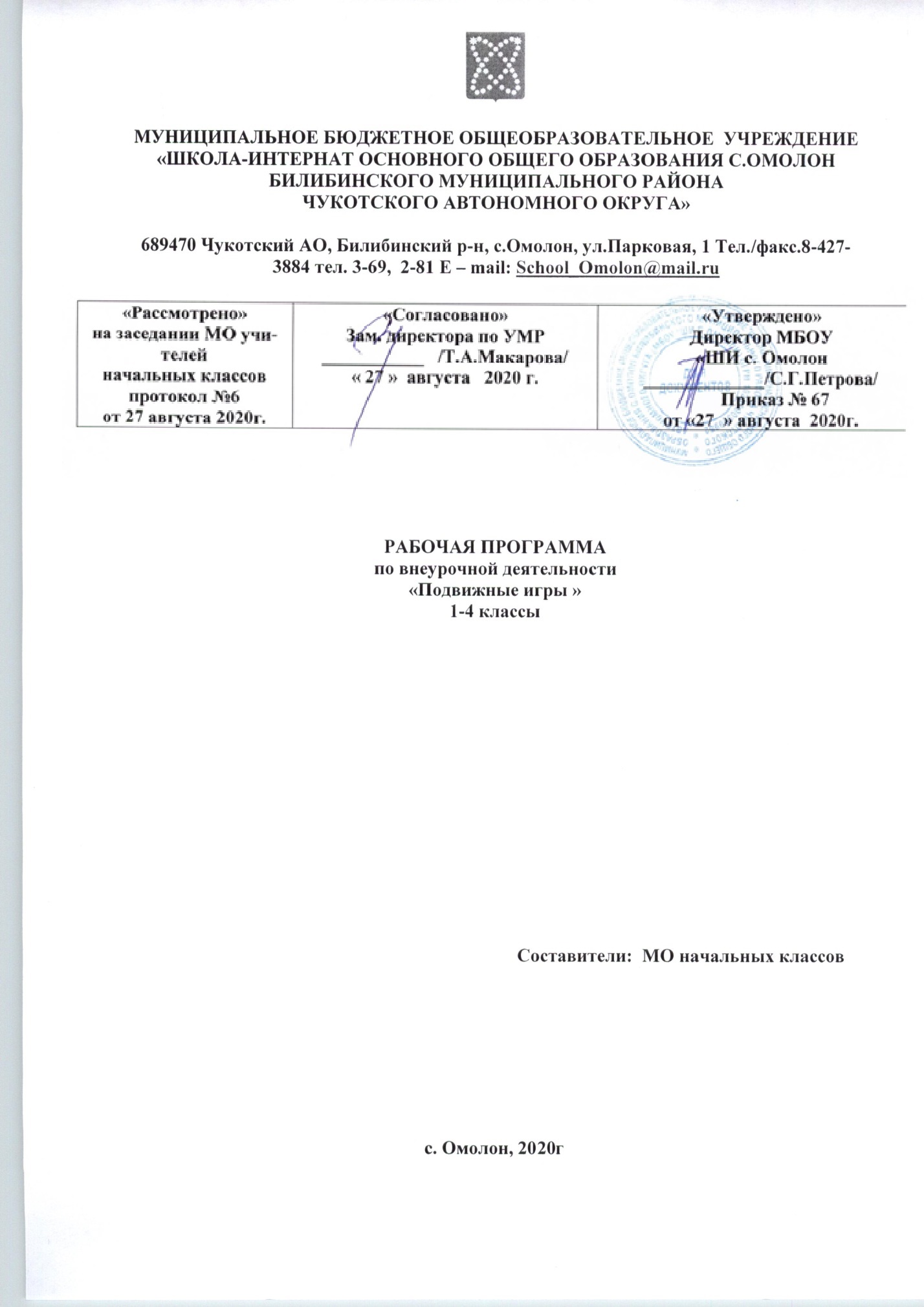 Пояснительная запискаНастоящая рабочая программа разработана в соответствии:  - с Уставом МБОУ «ШИ с.Омолон»   - с ООП НОО МБОУ «ШИ с. Омолон»   - с учебным планом основного общего образования МБОУ «ШИ с. Омолон» на 2020-2021 учебный год.Рабочая программа внеурочной деятельности «Подвижные игры» (далее – программа) составлена на основе комплексной программы физического воспитания (авторы В.И. Лях, А.А. Здаевич)Цель курса: удовлетворить потребность учащихся в движении, стабилизировать эмоции, научить владеть своим телом, развить физические, умственные и творческие способности, нравственные качества.Основными задачами данного курса являются:укрепление здоровья учащихся посредством развития физических качеств;развитие двигательных реакций, точности движения, ловкости;развитие сообразительности, творческого воображения;развитие коммуникативных умений;воспитание внимания, культуры поведения;создание проблемных ситуаций, активизация творческого отношения обучающихся к себе;обучить умению работать индивидуально и в группе, развить природные задатки  и способности учащихся;развитие доброжелательности, доверия и внимательности к людям, готовности к сотрудничеству и дружбе, оказание помощи тем, кто в ней нуждается.развитие коммуникативной компетентности младших школьников на основе организации совместной продуктивной деятельности.Описание места курса внеурочной деятельности в учебном планеПрограмма рассчитана на 135 занятий (по 35-40 мин.) для обучающихся 1-4 классов: 1 кл. – 33ч. по 1 ч. в неделю, 2-4 кл. – 34ч. по 1 ч. в неделю.Личностные, метапредметные и предметные результаты освоения курса внеурочной деятельностиРезультатом занятий по внеурочной деятельности «Подвижные игры» является формирование универсальных учебных действий (УУД).Будут сформированы универсальные компетенции:умение организовывать собственную деятельность, выбирать и использовать средства для достижения её цели;умение активно включаться в коллективную деятельность, взаимодействовать со сверстниками в достижении общих целей;умение доносить информацию в доступной, эмоционально-яркой форме в процессе общения и взаимодействия со сверстниками и взрослыми людьми.Личностные результатыУчащиеся должны:активно включаться в общение и взаимодействие со сверстниками на принципах уважения и доброжелательности, взаимопомощи и сопереживания;проявлять положительные качества личности и управлять своими эмоциями в различных (нестандартных) ситуациях и условиях;проявлять дисциплинированность, трудолюбие и упорство в достижении поставленных целей;оказывать бескорыстную помощь своим сверстникам, находить с ними общий язык и общие интересы.Метапредметные результатыУчащиеся должны:характеризовать явления (действия и поступки), давать им объективную оценку;общаться и взаимодействовать со сверстниками на принципах взаимоуважения и взаимопомощи, дружбы и толерантности;обеспечивать защиту и сохранность природы во время активного отдыха и занятий подвижными играми;организовывать самостоятельную деятельность с учётом требований её безопасности, сохранности инвентаря и оборудования, организации места занятий;планировать собственную деятельность, распределять нагрузку и отдых в процессе ее выполнения;анализировать и объективно оценивать результаты собственного труда, находить возможности и способы их улучшения;управлять эмоциями при общении со сверстниками и взрослыми, сохранять хладнокровие, сдержанность, рассудительность;оценку на основе освоенных знаний и имеющегося опыта;Предметные результатыУчащиеся должны:организовывать отдых и досуг с использованием разученных подвижных игр;обобщать и углублять знаний об истории, культуре народных игр;представлять подвижные игры как средство укрепления здоровья, физического развития и физической подготовки человека;формировать навыки здорового образа жизни;оказывать посильную помощь и моральную поддержку сверстникам при выполнении заданий, доброжелательно и уважительно объяснять ошибки и способы их устранения;организовывать и проводить со сверстниками подвижные игры и элементы соревнований, осуществлять их объективное судейство;бережно обращаться с инвентарём и оборудованием, соблюдать требования техники безопасности к местам проведения;взаимодействовать со сверстниками по правилам проведения подвижных игр и соревнований;в доступной форме объяснять правила (технику) выполнения двигательных действий, анализировать и находить ошибки, эффективно их исправлять;выполнять технические действия из базовых видов спорта, применять их в игровой и соревновательной деятельности;применять жизненно важные двигательные навыки и умения различными способами, в различных изменяющихся, вариативных условиях.организовать и провести со сверстниками разученные подвижные игры, в летнем школьном лагере;разработать (придумать) свои подвижные игрыСодержание курса внеурочной деятельности «Русские народные игры» включают в себя знакомство с играми своего народа, развитие физических способностей учащихся, координацию движений, силу и ловкость. Воспитание уважительного отношения к культуре родной страны.«Игры различных народов». Знакомство с разнообразием игр различных народов, проживающих в России. Развитие силы, ловкости и физические способности. Воспитание толерантности при общении в коллективе.«Подвижные игры». Совершенствование координации движений. Развитие быстроты реакции, сообразительности, внимания, умения действовать в коллективе. Воспитывать инициативу, культуру поведения, творческий подход к игре. «Эстафеты». Знакомство с правилами эстафет. Развитие быстроты реакций, внимание, навыки передвижения. Воспитание чувства коллективизма и ответственности.Такое распределение изучения игр позволяет учителю следовать от простого к сложному, а детям - знакомиться с играми, которые соответствуют их возрастным способностям.     Тематическое планирование 1 классаТематическое планирование 2 классаТематическое планирование 3 классаТематическое планирование 4 классКалендарно-тематическое планирование 1 классКалендарно-тематическое планирование2-й классКалендарно-тематическое планирование3-й класс Календарно-тематическое планирование4-й класс№Разделы Кол-во часов1Русские народные игры82Подвижные игры173Эстафеты8Итого33№Разделы Кол-во часов1Русские народные игры112Подвижные игры83Эстафеты84Игры народов России7итого34№Разделы Кол-во часов1Русские народные игры112Эстафеты63Игры народов России17итого34№Разделы Кол-во часов1Русские народные игры192Эстафеты83Игры народов России7итого34№п/пТема занятияДатаКол-вочасов1Гуси-лебеди2.0912У медведя во бору9.0913Филин и пташки16.0914Палочка- выручалочка23.0915Блуждающий мяч30.0916Классики7.1017Ловушка в кругу14.1018Пчелки и ласточки21.1019К своим флажкам28.10110Кот идет11.11111Северный и южный ветер18.11112Соревнования скороходов25.11113Колдунчики           2.12114Аисты9.12115Пчелы и медведи16.12116Хитрая лиса23.12117Ловишки с приседаниями13.01118Переправа с досками20.01119Туннель27.01120Собери урожай3.02121На погрузке арбузов10.02122Принеси мяч17.02123Успей перебежать24.02124С мячом2.03125Весёлые старты9.03126Совушка16.03127Мышеловка24.03128Пустое место6.04129Карусель13.04130Кто быстрее?20.04131Конники-спортсмены4.05132Лягушата и цапля11.05133Карлики и великаны18.051№п/пТема занятияДатаКол-вочасовКол-вочасов1Русская народная игра «Жмурки»112Русская народная игра «Кот и мышь»113Русская народная игра «Горелки»114Русская народная игра «Салки»115Русская народная игра «Пятнашки»116Русская народная игра «Охотники и зайцы»17Русская народная игра «Фанты»18Русская народная игра «Ловушки с приседаниями»19Русская народная игра «Волк» 110Русская народная игра «Птицелов»111Подвижная игра «Совушка»112Подвижная игра «Мышеловка»113Подвижная игра «Пустое место»114Подвижная игра «Карусель»115Подвижная игра «Кто быстрее?»116Подвижная игра «Конники-спортсмены»117Подвижная игра «Лягушата и цыплята»118Подвижная игра «Карлики и великаны»119Эстафета «Передача мяча»120Эстафета «С мячом»121Эстафета зверей122Эстафета «Быстрые и ловкие»123Эстафета «Вызов номеров»124Эстафета по кругу125Эстафета с обручем126Эстафета со скакалкой127Русская народная игра «Гори, гори ясно!»128Башкирские народные игры «Юрта», «Медный пень»129Бурятская народная игра «Ищем палочку»130Дагестанские народные игры «Выбей из круга», «Подними платок»131Марийская народная игра «Катание мяча»132Татарская народная игра «Серый волк»133Якутские народные игры «Сокол и лиса», «Пятнашки»134Чувашская игра «Рыбки1№п/пТема занятияДатаКол-во часов1Русская народная игра «Краски»12Русская народная игра «Гори, гори ясно»13Русская народная игра «Ляпка»14Башкирские народные игры «Юрта», «Медный пень»15Бурятская народная игра «Ищем палочку»16Дагестанские народные игры «Выбей из круга», «Подними платок»17Кабардино-балкарская народная игра «Под буркой»18Калмыцкие народные игры «Прятки», «Альчик!»19Карельские народные игры «Мяч», «Я есть!»110Игры народов Коми «Невод»,»Стой, олень!»111Марийская народная игра «Катание мяча»112Татарская народная игра «Серый волк»113Якутские народные игры «Сокол и лиса», «Пятнашки»114Удмуртские народные игры «Водяной», «Серый зайка»115Чечено-ингушская игра «Чиж»116Тувинские народные игры «Стрельба в мишень», «Борьба»117Мордовские народные игры «Котел», «Круговой»118Северо-осетинская игра «Борьба за флажки»119Чувашская игра «Рыбки»120Игра народов Сибири и Дальнего Востока «Льдинки, ветер и мороз»121Эстафета «Вызов номеров»122Эстафета по кругу123Эстафета с обручем124Эстафета с мячом125Эстафета «Быстрые и ловкие»126Эстафета «Встречная»127Русская народная игра «Салки»128Русская народная игра «Пятнашки»129Русская народная игра «Охотники и зайцы»130Русская народная игра «Фанты»131Русская народная игра «Ловушки с приседаниями»132Русская народная игра «Волк»133Русская народная игра «Птицелов»134Русская народная игра «Горелки»1№п/пТема занятияДатаКол-во часов1Русская народная игра «Жмурки»12Русская народная игра «Кот и мышь»13Русская народная игра «Горелки»14Русская народная игра «Салки»15Русская народная игра «Пятнашки»16Русская народная игра «Охотники и зайцы»17Русская народная игра «Фанты»18Русская народная игра «Ловушки с приседаниями»19Русская народная игра «Волк» 110Русская народная игра «Птицелов»111Русская народная игра «Гори, гори ясно!»112Башкирские народные игры «Юрта», «Медный пень»113Бурятская народная игра «Ищем палочку»114Дагестанские народные игры «Выбей из круга», «Подними платок»115Марийская народная игра «Катание мяча»116Татарская народная игра «Серый волк»117Якутские народные игры «Сокол и лиса», «Пятнашки»118Чувашская игра «Рыбки119Эстафета «Передача мяча»120Эстафета со скакалкой121Эстафета «С мячом»122Эстафета зверей123Эстафета «Быстрые и ловкие»124Эстафета «Вызов номеров»125Эстафета по кругу126Эстафета с обручем127Русская народная игра «Салки»128Русская народная игра «Пятнашки»129Русская народная игра «Охотники и зайцы»130Русская народная игра «Краски»131Русская народная игра «Гори, гори ясно»132Русская народная игра «Третий лишний»133Русская народная игра «Пятнашки»134Русская народная игра «Охотники и зайцы»1